SOMERSAULTPARTNER EVAUATION SHEET 			PERFORMER:						OBSERVER: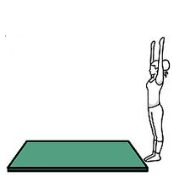 1. Initial position: Posición inicialA) Stand straight up with your hands reaching up		and your arms by your ears.De pie, con las manos hacia arriba y los brazosa la altura de las orejas.B) Your palms should be facing outLas palmas de las manos hacia afuera.C) Your legs should be close together with your head facing straight ahead of you.Piernas juntas con la mirada al frente.2. Crouch down: AgacharseA)Flex your knees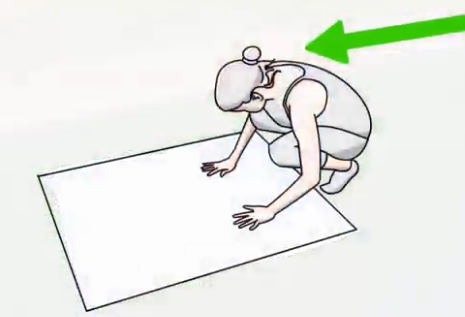 Flexiona las rodillas. B) Place your hands on either side of your feet.Coloca las manos a ambos lados de los pies.C)Round your back and put yourhead down so that you're lookingat your belly button. Redondea tu espalda y baja la cabeza mirandose el ombligo3. Push off through your legs: Impulso con las piernas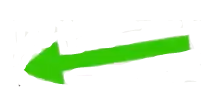 A) Lean forward as you push off  				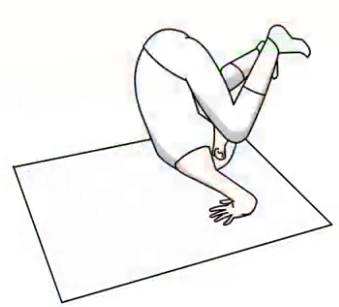 through your feet and legs Se deja caer hacia delante y se impulsa con las piernas.B) Hips come up over your headwhile hands stay on the ground.Las caderas llegan a la cabeza 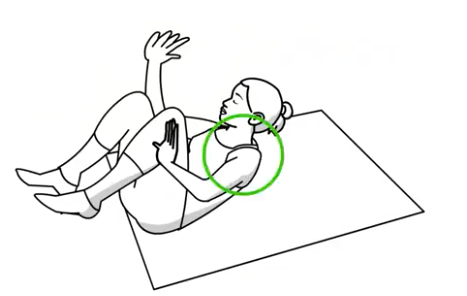 Mientras  las manos están en el suelo.C)Roll on your upper back , neckand head should never touch the groundRueda sobre la parte alta de la espalda,El cuello y la cabeza nunca deberían tocar el sueloD) Keep your shoulders straight and even toland in a straight position.Mantiene los hombros rectos y en paralelo paraaterrizar en posición recta.4. Stand up: Levantarse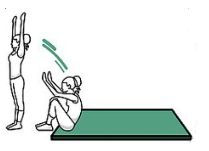 A)Legs should be flexed as you finish 					the somersault.Piernas deben estar flexionadas cuandotermine la voltereta.B) Arms straight out in front of youBazos estirados hacia delanteC) Use the momentum of stregth to stand upand straight up your arms  Usa el momento de fuerza para levantarsey estira los brazos hacia arriba.GREENAMBERREDGREENAMBERREDGREENAMBERREDGREENAMBERRED